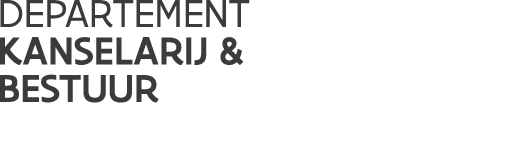 Stuurgroep Steunpunt Bestuurlijke VernieuwingVerslag vergaderingDatum: 19/4/2018  – 9u30-11u30Aanwezig: Karolien Van Dorpe (Voorzitter, kabinet minister Homans), Miet Vandersteegen (kabinet minister Bourgeois), Marc Callens (DKB, verslag), Bram Opsomer (ABB), Dieter Vanhee (DKB), Henk Vanderstraeten (AIV, vervangt Marijke Verhavert), Joris Voets (Universiteit Gent), Geert Bouckaert (KU Leuven), Annie Hondeghem (KU Leuven), Wouter Van Dooren (Universiteit Antwerpen), Johan Ackaert (UHasselt), Sophie Op de Beeck (KU Leuven), Tatjana Van Huyck (KU Leuven)Goedkeuring verslag vorige stuurgroep Er zijn geen opmerkingen. Het verslag is goedgekeurd.Jaarverslag 2017De rapportering van onderzoekslijn 3, thema 1, project 1, Financiële verantwoordelijkheid wordt aangepast.. Er wordt toegevoegd op p 28:  In het programma van 2018 zullen parallel met het onderzoek in 2017 dezelfde onderzoeksvragen behandeld worden.Het project bovenlokale arrangementen heeft wat vertraging opgelopen. Dit komt omdat er een wissel was van onderzoeker. Bovendien worden er bijkomende middelen geïnvesteerd voor visualisatie, enzovoort.Het jaarverslag 2017 wordt goedgekeurd.Transfer middelen van 2017 naar 2018Er wordt 143.009,36 euro overgedragen naar het jaar 2018. Het gecumuleerde overdrachtspercentage bedraagt 17,18%, dus de maximum overdracht van 20% werd niet overschreden Dit overdrachtspercentage kan verklaard worden door het feit dat in 2016 het steunpunt later van start is gegaan dan voorzien was. Hierdoor was er een overdracht van 272.739,83 euro. Deze reserves werden door alle partners afgebouwd door de inzet van bijkomende medewerkers ten einde de onderzoeksdoelstellingen van 2017 te behalen. Goedkeuring rekeningen 2017 Het financieel verslag van 2017 wordt goedgekeurd (Kleine opmerking: op pg. 2 en 13 moet het bedrag van de reserveoverdracht van 2016 gecorrigeerd worden van 272.739,83 naar 272.739,72 euro).. Werkwijze en timing jaarplan 2019De volgende stuurgroep waarop het jaarplan 2019 wordt besproken gaat door op woensdag 26 september 2018. De voorbereiding van de jaarplanning vindt plaats in de diverse begeleidende werkgroepen. Miet Vandersteegen merkt op dat de definitieve teksten eerst nog in de begeleidende werkgroepen moeten besproken worden, vooraleer die kunnen opgenomen worden in de jaarplanning. De begeleidende werkgroepen moeten die teksten ten laatste 1 week voor de stuurgroep kunnen bespreken.Voortgang van het horizontale projectDe scope van het horizontaal project werd voorbereid tijdens een interne workshop van het Consortium in het Iers College. Geert Bouckaert stelt het horizontaal project voor. Het luik contextuele factoren wordt gemeenschappelijk uitgevoerd. Daarnaast is er ook nog een luik public employment (tewerkstelling, verloning, pensioenproblematiek, diversiteit) dat door de groep van Wouter Vandooren wordt uitgevoerd.In het horizontaal project worden diverse beleidsprocessen onder de loep genomen (beleidsadvisering, beleidsevaluatie, financiën, HRM, integriteit, enzovoort). Resultaten worden beschreven in termen van vertrouwen, kwaliteit, opvolging van SDG’s. Daarbij wordt de logica van de gevolgen (middelen, resultaten) gehanteerd. Het project is meerlagig. Er wordt vergeleken waar het mogelijk is. Er worden geen nieuwe cijfers opgevraagd, enkel wat beschikbaar is..Karolien Van Dorpe vraagt hoe men tot die specifieke inhoud is gekomen. Wordt er een OESO-kader gevolgd?    Er worden geen nieuwe data verzameld. Wel zullen er aanbevelingen volgen over welke data er in de toekomst moeten verzameld worden. Er is ook aandacht voor het gemeentelijk niveau (dus niet direct een OESO-kader). De selectie van de topics is onderling, binnen het Consortium besproken.Dieter Vanhee vraagt naar de link met Statistiek Vlaanderen en met de bijdrage aan de Regering. Wanneer wordt het eindproduct verwacht en hoe wordt dit ingepast in de beleidscyclus?Of dit een eigen bijdrage aan de Regering wordt, is nog niet beslist. Dit kan verder besproken worden op de stuurgroep van september. Eind 2018 wordt een substantiële draft opgeleverd.De lijst met topics wordt doorgestuurd naar de leden van de stuurgroep (laatste update). Vernieuwing van de SBV-websiteDe bestaande website is te statisch en daarom wordt er de volgende weken een meer dynamische versie ontwikkeld.De publicaties worden opgenomen in de nieuwsbrief van het steunpunt. Dieter Vanhee kijkt na of en hoe de publicaties in de publicatiedatabank van de Vlaamse Overheid kunnen opgenomen worden. Een tweede mogelijkheid zijn web-based berichten op de intranetsite van DKB en ABB met een korte managementsamenvatting volgens de principes van heerlijk helder.Studiedag onderzoekslijn 2 (17/9)Dieter Vanhee deelt mee dat er op 17 september (namiddag) een studiedag gepland is voor onderzoekslijn 2, volgens het format van de interne ABB-academy. Een voordeel van dit format is dat er dan ook niet-gevalideerde elementen kunnen besproken worden. Er ontwikkelt zich een discussie over de wenselijkheid om in de breedte of meer in de diepte te werken (en te recruteren). Henk Vanderstraeten geeft aan dat er momenteel nog onvoldoende aandacht is voor nieuwe technologieën (Artificiële Intelligentie, blockchain). Iets voor een volgend steunpunt? Op te nemen in het horizontaal project?Varia- Datum volgende bijeenkomst stuurgroep: woensdag 26 september, 9u30-11u30 (Kabinet MP, zaal A 0.01). . 